Finanziato dall'Unione europeaNextGenerationEU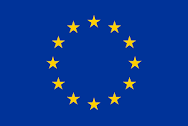 PNRR Misura 1.4.3 “ADOZIONE PIATTAFORMA PAGOPA” COMUNI (SETTEMBRE 2022) - PNRR M1C1 Investimento 1.4 “SERVIZI E CITTADINANZA DIGITALE” FINANZIATO DALL'UNIONE EUROPEA –NextGenerationEU  In data 22.03.2023 il Comune di Pontey ha presentato la domanda di adesione dell’avviso di cui sopra.In data 02.05.2023 il Comune di Pontey ha ricevuto l’accettazione alla candidatura (n. 66425).In data 03.05.2203 il Comune di Pontey ha richiesto ed inserito su PA digitale 2026 il codice CUP_E91F23000440006 per l’importo di € 30.350,00.